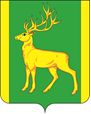 РОССИЙСКАЯ ФЕДЕРАЦИЯИРКУТСКАЯ ОБЛАСТЬАДМИНИСТРАЦИЯ МУНИЦИПАЛЬНОГО ОБРАЗОВАНИЯКУЙТУНСКИЙ РАЙОНПОСТАНОВЛЕНИЕ«20» августа  2021 г.                        р.п. Куйтун                                                      № 1150-пОб утверждении Правил выдачи разрешения на прием детей на обучение по образовательным программам начального общего образования в возрасте младше 6 лет и 6 месяцев или старше 8 лет в общеобразовательные организации муниципального образования Куйтунский районВ целях создания условий для общедоступности общего образования, в соответствии с пунктом 13 статьи 16 Федерального закона от 06.10.2003 № 131-ФЗ «Об общих принципах организации местного самоуправления в Российской Федерации», пунктом 1 статьи 67 Федерального закона Российской Федерации от 29.12.2012 № 273-ФЗ «Об образовании в Российской Федерации», руководствуясь статьями 37, 46 Устава муниципального образования Куйтунский район, администрация муниципального образования Куйтунский районПОСТАНОВЛЯЕТ:1. Утвердить Правила выдачи разрешения на прием детей на обучение по образовательным программам начального общего образования в возрасте младше 6 лет и 6 месяцев или старше 8 лет в общеобразовательные организации муниципального образования Куйтунский район (Приложение).2. Управлению образования администрации муниципального образования Куйтунский район (Е.Н. Подлиновой) довести до сведения руководителей муниципальных образовательных организаций муниципального образования Куйтунский район правила выдачи разрешения на прием детей на обучение по образовательным программам начального общего образования в возрасте младше 6 лет и 6 месяцев или старше 8 лет в общеобразовательные организации муниципального образования Куйтунский район.3. Исполняющему обязанности начальника организационного отдела управления по правовым вопросам, работе с архивом и кадрами администрации муниципального образования Куйтунский район Печура К.В. разместить настоящее постановление в сетевом издании «Официальный   сайт муниципального образования Куйтунский район» в информационно-телекоммуникационной сети «Интернет» куйтунскийрайон.рф. 4. Настоящее постановление вступает в силу со дня его подписания.5. Контроль за исполнением настоящего постановления возложить на начальника Управления образования  администрации муниципального образования Куйтунский район – заведующего муниципальным казенным учреждением «Центр психолого-педагогического и финансового сопровождения образовательных учреждений Куйтунского района» Подлинову Е.Н.Мэр муниципального образованияКуйтунский район                                                                                               А.П. МариПриложениек постановлению администрациимуниципального образования Куйтунский район от «20» августа 2021 г. № 1150_-пПРАВИЛАвыдачи разрешения на прием детей на обучение по образовательным программам начального общего образования в возрасте младше 6 лет и 6 месяцев или старше 8 лет в общеобразовательные организации муниципального образования Куйтунский районОбщие положения1.1. Настоящие Правила выдачи разрешения на прием детей на обучение по образовательным программам начального общего образования в возрасте младше 6 лет и 6 месяцев или старше 8 лет в общеобразовательные организации муниципального образования Куйтунский район (далее - Правила), регулируют порядок выдачи разрешения на прием в общеобразовательные организации муниципального образования Куйтунский район (далее - общеобразовательные организации).1.2. Настоящие Правила разработаны в соответствии с нормативными документами:1.2.1. Федеральный закон от 29 декабря 2012 г. № 273-ФЗ «Об образовании в Российской Федерации».1.2.2. Федеральный закон от 27 июля 2006 г. № 152-ФЗ «О персональных данных».1.2.3. Постановление Главного государственного санитарного врача Российской Федерации от 28 сентября 2020 № 28 «Об утверждении Санитарных правил СП 2.4.3648-20 «Санитарно-эпидемиологические требования к организациям воспитания и обучения, отдыха и оздоровления детей и молодежи».1.2.4. Приказ Министерства просвещения Российской Федерации от 28 августа 2020 № 442 «Об утверждении Порядка организации и осуществления образовательной деятельности по основным общеобразовательным программам - образовательным программам начального общего, основного общего и среднего общего образования». 1.2.5. Приказ Министерства просвещения Российской Федерации от 02.09.2020 № 458 «Об утверждении порядка приема на обучение по образовательным программам начального общего, основного общего и среднего общего образования».1.3. Прием детей в первый класс, не достигших к началу текущего учебного года 6 лет и 6 месяцев, или старше 8 лет, в общеобразовательные организации осуществляется только с разрешения Управления образования администрации муниципального образования Куйтунский район (далее – Управление образования). Прием детей в первый класс, не достигших к началу текущего учебного года 6 лет и 6 месяцев, или старше 8 лет, осуществляется только при наличии свободных мест в общеобразовательные организации.1.4. Обучение детей, не достигших к началу текущего учебного года возраста 6 лет 6 месяцев или старше 8 лет, проводится в общеобразовательные организации с соблюдением всех гигиенических требований к условиям и организации образовательной деятельности для детей данного возраста.Организация работы2.1. Разрешение на прием в общеобразовательные организации в 1 класс детей, не достигших к началу текущего учебного года возраста 6 лет 6 месяцев, или старше 8 лет, равно как и уведомление об отказе в выдаче разрешения, отдел образования выдает на основании заключения Комиссии по приему в 1 класс детей в возрасте младше 6 лет 6 месяцев или старше 8 лет (далее - Комиссия).2.2. Комиссия создается приказом Управления образования. В состав Комиссии включаются специалисты Управления образования, представители образовательных организаций.2.3. Для получения разрешения на прием в общеобразовательную организацию в 1 класс детей, не достигших к началу текущего года 6 лет и 6 месяцев, или старше 8 лет, родители (законные представители) подают заявление в образовательную организацию на имя директора школы (Приложение 1) в период с 01 февраля, но не позднее 05 сентября текущего года. Подписью родителей (законных представителей) фиксируется согласие на обработку их персональных данных и персональных данных ребенка в порядке, установленном законодательством Российской Федерации (Приложение 2).2.4. К заявлению прилагаются следующие документы:- копия документа, удостоверяющая личность родителя (законного представителя);- копия свидетельства о рождении ребенка;- свидетельство о регистрации ребенка по месту жительства или по месту пребывания на закрепленной территории или документ, содержащий сведения о регистрации ребенка по месту жительства или по месту пребывания на закрепленной территории;- копия документа, подтверждающего отсутствие медицинских противопоказаний по состоянию здоровья ребенка по форме, предоставляемой учреждением здравоохранения (№ 026/у-2000) (для детей, не достигших возраста 6 лет 6 месяцев);- заключение или характеристика дошкольного образовательного учреждения психолого-педагогической готовности ребенка младше возраста 6 лет 6 месяцев к обучению (при наличии). 2.5. Заявление и прилагаемые к нему в соответствии с пунктом 2.4 настоящих Правил документы, поступившие в образовательную организацию, в течение трех рабочих дней со дня регистрации направляются на рассмотрение Комиссии. Заявление подается по адресу: 665302, Иркутская область. Куйтунский район, р.п. Куйтун, ул. Ленина, д. 38.График приема заявлений: рабочие дни 08:30 – 13:00, 14:00 – 17:30.2.6. Срок рассмотрения заявления и принятия решения Комиссией составляет не более 10 рабочих дней со дня регистрации заявления. Решение Комиссии является правомочным, если на нем присутствуют не менее двух третьих состава Комиссии. Решение принимается по результатам рассмотрения заявления и прилагаемых к нему документов открытым голосованием большинством голосов, присутствующих на заседании членов Комиссии. Принятое решение фиксируется в протоколе заседания Комиссии. 2.7. Результатом работы Комиссии является решение о выдаче разрешения о приеме ребенка в 1 класс (Приложение 3), либо мотивированный отказ в выдаче разрешения о приеме ребенка в 1 класс (Приложение 4), которое оформляется и направляется на подпись начальнику Управления образования в день проведения заседания Комиссии.2.8. Управление образования в течение трех рабочих дней со дня принятия решения: - направляет разрешение о приеме ребенка в 1 класс заявителю; - выдает (направляет) уведомление об отказе в выдаче разрешения о приме ребенка в 1 класс заявителю.2.9. Отказ о выдаче разрешения на обучение ребенка в 1 классе в более раннем или более позднем возрасте может быть обусловлен:- предоставлением не полного пакета документов;- наличием медицинских противопоказаний по состоянию здоровья ребенка;- несогласием родителей (законных представителей) ребенка дошкольного возраста с условиями организации образовательной деятельности.2.10. В процессе работы Комиссии ведется Журнал учета оформления и выдачи разрешений (отказе от выдачи разрешения) на прием в 1 класс в общеобразовательные организации детей в возрасте младше 6 лет 6 месяцев или старше 8 лет (Приложение 5).2.11. После получения разрешения на прием в 1 класс детей в возрасте младше 6 лет 6 месяцев или старше 8 лет общеобразовательная организация осуществляет прием в первый класс в соответствии с законодательством Российской Федерации и утвержденными в общеобразовательной организации правилами приема.Приложение 1ФОРМА ЗАЯВЛЕНИЯо разрешении на прием в 1 класс детей в более раннем/позднем возрастеДиректору общеобразовательной организации_______________________________________ФИО (последнее - приналичии) родителя(законного представителя)ребенка,проживающего по адресу______________________,паспорт (серия, №, когда икем выдан)контактный телефонЗАЯВЛЕНИЕПрошу разрешить обучение в 1 классе в по образовательной программе начального общего образования в более раннем/позднем (нужное подчеркнуть) возрасте моего ребенка _________________________________________________________________ (ФИО (последнее - при наличии) ребенка), (число, месяц, год рождения), зарегистрированного по адресу: ______________________________________________________,проживающего по адресу: ______________________________________________________На начало 20__/20___уч. года ребенку исполнится полных ___ лет ____ мес.Отсутствие медицинских противопоказаний для обучения в более раннем/позднем возрасте (нужное подчеркнуть) подтверждаю справкой от «__»________20___г. _____________________________________________________________________________(наименование медицинского учреждения)С условиями и режимом организации образовательной деятельности в ознакомлен(а) и согласен(на).Даю согласие на обработку моих персональных данных и данных моего ребенка в соответствии с действующим законодательством.К заявлению прилагаются (указать прилагаемые документы):1.2.3.4. О результате рассмотрения заявления прошу сообщить:Дата ПодписьПриложение 2СОГЛАСИЕна обработку персональных данных ребенкаЯ, (фамилия, имя, отчество - при наличии) данныепаспорта:___________________________________________________________________,(серия, номер, кем и когда выдан) являясь родителем (законным представителем) (нужное подчеркнуть)________________________________________________________________,(фамилия, имя, отчество (последнее - при наличии) ребенка, дата рождения) в соответствии с Федеральным законом от 27 июля 2006 г. № 152-ФЗ «О персональных данных» даю согласие на обработку персональных данных моего ребенка в Управление образования администрации муниципального образования Куйтунский район, а также в общеобразовательной организации с использованием средств автоматизации или без использования таких средств, включая хранение этих данных в архивах и размещение в информационно-телекоммуникационных сетях с целью предоставления доступа к ним.Перечень персональных данных, на обработку которых я даю согласие:ФИО ребенка, дата рождения ребенка, адрес, данные свидетельства о рождении, сведения о состоянии здоровья. Доступ к персональным данным может предоставляться родителям (законным представителям) ребенка, а также работникам Управления образования администрации муниципального образования Куйтунский район, а также общеобразовательной организации.Я предоставляю Управлению образования администрации муниципального образования Куйтунский район, а также общеобразовательной организации право осуществлять следующие действия (операции) с персональными данными: сбор, систематизацию, накопление, хранение, уточнение (обновление, изменение), использование, обезличивание, блокирование, уничтожение.Я согласен (согласна), что Управление образования администрации муниципального образования Куйтунский район, а также общеобразовательная организация вправе включать обрабатываемые персональные данные моего ребенка в списки (реестры) и отчетные формы, предусмотренные нормативными документами федеральных и региональных органов управления образования, регламентирующими предоставление отчетных данных.Настоящее согласие дано мной __________________________ (дата). Я оставляю за собой право отозвать свое согласие посредством составления соответствующего письменного документа, который может быть направлен мной в адрес Управления образования администрации муниципального образования Куйтунский район, а также общеобразовательной организации по почте заказным письмом с уведомлением о вручении либо вручен лично под расписку представителю Управления образования администрации муниципального образования Куйтунский район или общеобразовательной организации. ПодписьПриложение 3ФОРМА РАЗРЕШЕНИЯна прием детей на обучение по образовательным программамначального общего образования в возрасте младше 6 лет и 6месяцевили старше 8 в общеобразовательные организации муниципального образования Куйтунский районДиректоруРАЗРЕШЕНИЕ №_____ от ______________	Управление образования администрации муниципального образования Куйтунский район, рассмотрев заявление гр. _________________________________________________,а также приложенные к нему документы, разрешает прием _____________________________________________________________________________ (ФИО (последнее - при наличии), дата рождения ребенка) на обучение по образовательным программам начального общего образования при согласии родителей (законных представителей) на условия организации образовательной деятельности в ____________________________________________________________________________.Начальник 									Ф.И.О.МППриложение 4ФОРМА УВЕДОМЛЕНИЯоб отказе в выдаче разрешенияна прием детей на обучение по образовательным программам начальногообщего образования в возрасте младше 6 лет и 6месяцев или старше 8 летв общеобразовательные организации муниципального образования Куйтунский районДиректору _____________________________________УВЕДОМЛЕНИЕ ОБ ОТКАЗЕ №_____ от _______________Управление образования администрации муниципального образования Куйтунский район, рассмотрев заявление гр. ___________________________, а также приложенные к нему документы, на основании ________________________________________________ (наименование документа, причины) уведомляет об отказе в выдаче разрешения на прием _____________________________________________________________________________ (ФИО (последнее - при наличии), дата рождения ребенка) на обучение по образовательным программам начального общего образования по причине ___________________________________________________________ (указание причины).Начальник 										 ФИОМППриложение 5ЖУРНАЛучета выдачи разрешений (отказе от выдачи разрешения) на прием детей на обучение по образовательным программам начального общего образования в возрасте младше 6 лет и 6месяцев или старше 8 лет в общеобразовательные организации муниципального образования Куйтунский район№ п/пДата ивходящий номеррегистрации заявленияФИО (последнее –при наличии) родителя(законного представителя)ребенка, адрес регистрации/фактического проживания, контактыФИО (последнее –при наличии)ребенка, дата рождения, адрес регистрации/фактического проживания, контактыНаименованиеобщеобразовательной организацииДата, номерразрешенияна прием вобщеобразовательную организациюДата, номер уведомления об отказе в выдаче разрешения, причины отказаПримечание 